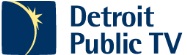 Job PostingMultimedia Producer, Great Lakes NowWho we are:Detroit Public TV (DPTV) is Michigan’s largest and most watched television station serving Southeastern Michigan, the most diverse public television audience in the country. DPTV is also the state’s only community-licensed station, meaning it operates independent of any educational, government or other institution. Its funding comes from the community it serves. Each week more than two million people watch our four broadcast channels, and nearly 200,000 people listen to our radio station, WRCJ 90.9 FM for classical days and jazzy nights. In addition, DPTV is building the next generation of public media with our rapidly growing digital presence that has grown to reach more than half a million unique visitors through our website, YouTube channels and social media platforms each month. Our key values: Trust, Service, Achievement, Teamwork, Respect, Creativity and Growth are evident in everything we do from the engaging content we provide, to the way we work with viewers, supporters, board members and employees to the local events we host connecting DPTV with thousands of our fellow community members each year.  Does the idea of building your career alongside a dedicated group of professionals with different backgrounds and experiences excite you? If so, we invite you to join us in our mission to provide public media that helps individuals discover new ideas, make informed decisions, and enjoy enriched lives. DPTV is actively seeking dynamic and diverse team members to join us in the role of   in What You’ll Do: Through multi-year grants from multiple funders, Detroit Public Television’s Great Lakes initiative provides content to the GreatLakesNow.org (GLN) website, on-air programming, and social media portals from partner organizations as well as DPTV staff and other contributors.As part of DPTV’s Detroit Bureau team, the Multimedia Producer will create and assist others in developing visually interesting and interactive content for the website and on-air programs, and contribute to DPTV’s efforts and other deliverables related to the bureau, its partners, and its mission across a variety of platforms – on air, online and through social media.ESSENTIAL FUNCTIONS:Produce on-air and online content for the Great Lakes Now monthly program.Develop story ideas, conduct interviews, write, and edit program segmentsDevelop, report, and produce multimedia features for GreatLakesNow.org that cover Great Lakes-related news, events, and issues, and represent the GLN content-focus areas. There is an expectation that at least one post will publish each week primarily created by the Multimedia Producer and will reflect journalistic principles. Each post may include:Video and other multimedia elementsAudience engagement elementsCooperation with GLN staff/contributors and DPTV’s digital, social media, and/or production teamsDevelop opportunities to repurpose existing content from the archive that relates to current events.Coordinate with GLN contributors and partners to create digital and video elements to accompany stories and show segments.Develop regular series of creative web content that represents the GLN content-focus areas and includes multimedia/interactive elements.Develop and maintain deep and up-to-date knowledge of Great Lakes issues across multiple U.S. states and Canadian provinces.Contribute to the production of taped interviews and testimonials, both in studio and in the field, to create web and broadcast packages.Evaluate and edit content submitted from third parties, including video, audio, and other visual and written materials.Other duties as assigned.SkillsStrong written, oral and digital communication skills; including clear storytelling ability and willingness to include multiple platforms for each piece.Video production and editing skills and experience.Excellent people skills, able to work effectively with other members of a team and other departments as well as with prospects and existing clients.Ability to provide and receive constructive criticism to achieve high quality deliverables.Ability to manage projects and resources effectively.Ability to work independently under pressure with minimal supervision.Ability to appropriately contribute creative ideas.Excellent organizational ability with strong attention to details. Strong writing and reporting skills as demonstrated on multiple platforms.Ability to complete tasks within budget and time constraints, and prepare necessary reports.QualificationsBachelor’s degree in Digital Communications, Broadcast, Journalism, Digital Content Management or related field of study or equivalent experience 3-5 years’ experience working in a news media organizationExperience in digital development and knowledge/training in information architecture and digital content management Ability to work a varied schedulePassion for the Great Lakes and the Great Lakes regionWhat you’ll get:As part of the DPTV family, you will enjoy a complete package of benefits, including medical, dental, vision, 403(b) with employer match, HSA/FSA, life insurance, paid vacation days and paid holidays. In addition to the benefits you’d expect, our engaging and welcoming environment is a place where you can:Experience the rewarding feeling of knowing you’re part of an organization committed to the greater good of the communityTake a little time for fun and friendship. It’s not uncommon to catch people doing yoga together at lunch, conversing about their favorite part of a story during a book club meeting or enjoying a walk around the pond on a nice sunny day.Continue to grow and learn through opportunities for personal and professional developmentShare your input, knowing that your ideas are valued and always welcomeBe yourself! We believe your uniqueness makes you an even greater asset to the team.How to Apply:Send resume and cover letter to:HumanResources@dptv.orgHuman Resources
WTVS Detroit Public Television
1 Clover Court
Wixom, MI 48393-2247*No telephone calls or third parties.  Please include the title of the position in the subject line of the email.Posting Date: Detroit Educational Television Foundation, d/b/a Detroit Public Television and WRCJ 90.9 FM, is an equal opportunity employer committed to a culturally diverse workforce. All qualified applicants will receive consideration for employment without regard to race, color, religion, national origin, gender, sexual orientation, gender identity, age, disability status, marital status, military status, or protected veteran status. Employment decisions at Detroit Public Television will be based on merit, qualifications, and abilities.  The specific statements above are not intended to be all inclusive.